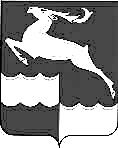 КЕЖЕМСКИЙ РАЙОННЫЙ СОВЕТКРАСНОЯРСКОГО КРАЯРЕШЕНИЕОБ УТВЕРЖДЕНИИ ПОРЯДКА НАЗНАЧЕНИЯ И ВЫПЛАТЫ ПЕНСИИ ЗА ВЫСЛУГУ ЛЕТ ЛИЦАМ, ЗАМЕЩАВШИМ МУНИЦИПАЛЬНЫЕ ДОЛЖНОСТИ НА ПОСТОЯННОЙ ОСНОВЕ В МУНИЦИПАЛЬНОМ ОБРАЗОВАНИИ КЕЖЕМСКИЙ РАЙОН(в актуальной редакции решения Кежемского районного Совета депутатов от 27.09.2022 №24-138) В соответствии с Бюджетным кодексом Российской Федерации, Федеральным законом от 06.10.2003 № 131-ФЗ «Об общих принципах организации местного самоуправления в Российской Федерации», Законом Красноярского края от 26.06.2008 № 6-1832 «О гарантиях осуществления полномочий лиц, замещающих муниципальныедолжности в Красноярском крае», руководствуясь статьями 23, 59 Устава Кежемского района Красноярского края, Кежемский районный Совет депутатов РЕШИЛ:1.Утвердить Порядок назначения и выплаты пенсии за выслугу лет лицам, замещавшим муниципальные должности на постоянной основе в муниципальном образовании Кежемский район согласно Приложению к настоящему Решению.2. Установить, что Порядок, утвержденный настоящим Решением, применяется к лицам, замещавшим муниципальные должности в упразднённых поселениях, расположенных в границах Кежемского района, правопреемником которых является муниципальной образование Кежемский район.3. Признать утратившим силу Решение Кежемского районного Совета депутатов от 18.06.2015 № 56-310 «Об утверждении Положения о порядке выплаты пенсии за выслугу лет Главе района и депутатам районного Совета, осуществляющим свои полномочия на постоянной основе».4. Контроль над исполнением решения возложить на комиссию по социальным вопросам и местному самоуправлению (Безруких О.И.).5. Настоящее Решение вступает в силу в день, следующий за днем его официального опубликования в газете «Кежемский Вестник».Приложение к Решению Кежемского районного Совета депутатов от 29.03.2022  № 19-107(в редакции решения Кежемского районного Совета депутатов от 27.09.2022 №24-138) ПОРЯДОК НАЗНАЧЕНИЯ И ВЫПЛАТЫ ПЕНСИИ ЗА ВЫСЛУГУ ЛЕТ ЛИЦАМ, ЗАМЕЩАВШИМ МУНИЦИПАЛЬНЫЕ ДОЛЖНОСТИ НА ПОСТОЯННОЙ ОСНОВЕ В МУНИЦИПАЛЬНОМ ОБРАЗОВАНИИ КЕЖЕМСКИЙ РАЙОН1. ОБЩИЕ ПОЛОЖЕНИЯ1.1. Настоящий Порядок разработан в соответствии с Бюджетным кодексом Российской Федерации, Законом Красноярского края от 26.06.2008 № 6-1832 «О гарантиях осуществления полномочий депутата, члена выборного органа местного самоуправления, выборного должностного лица местного самоуправления в Красноярском крае» и определяет процедуру назначения и выплаты пенсии за выслугу лет за счет средств бюджета муниципального образования Кежемский район лицам, замещавшим муниципальные должности на постоянной основе вмуниципальном образовании Кежемский район.1.2. Пенсия за выслугу лет устанавливается к страховой пенсии по старости (инвалидности), назначенной в соответствии с Федеральным законом от 28.12.2013 № 400-ФЗ «О страховых пенсиях»(далее – Федеральный закон от 28.12.2013 № 400-ФЗ), либо к пенсии, досрочно назначенной в соответствии с Законом Российской Федерации от 19.04.1991 № 1032-1 «О занятости населения в Российской Федерации», а также к пенсии по государственному пенсионному обеспечению, назначенной в соответствии с подпунктами 2 и 4 пункта 1 статьи 4 Федерального закона от 15.12.2001 № 166-ФЗ «О государственном пенсионном обеспечении в Российской Федерации».1.3. Право на пенсию за выслугу лет не возникает в случае прекращения полномочий лиц, замещавших муниципальные должности на постоянной основе, по следующим основаниям:1) удаления в отставку в соответствии со статьей 74.1 Федерального закона от 06.10.2003г. № 131-ФЗ «Об общих принципах организации местного самоуправлении в Российской Федерации» (далее – Федеральный закон от 06.10.2003 № 131-ФЗ);2) отрешения от должности в соответствии со статьей 74 Федерального закона № 131-ФЗ;3)вступления в отношении его в законную силу обвинительного приговора суда;4)выезда за пределы Российской Федерации на постоянное место жительства;5)прекращения гражданства Российской Федерации либо гражданства иностранного государства - участника международного договора Российской Федерации, в соответствии с которым иностранный гражданин имеет право быть избранным в органы местного самоуправления, наличия гражданства (подданства) иностранного государства либо вида на жительство или иного документа, подтверждающего право на постоянное проживание на территории иностранного государства гражданина Российской Федерации либо иностранного гражданина, имеющего право на основании международного договора Российской Федерации быть избранным в органы местного самоуправления, если иное не предусмотрено международным договором Российской Федерации;6) отзыва избирателями;7)несоблюдения Главой Кежемского района, его супругом (супругой) и несовершеннолетними детьми запрета, установленного Федеральным законом от 07.05.2013 № 79-ФЗ «О запрете отдельным категориям лиц открывать и иметь счета (вклады), хранить наличные денежные средства и ценности в иностранных банках, расположенных за пределами территории Российской Федерации, владеть и (или) пользоваться иностранными финансовыми инструментами» (далее – Федеральный закон от 07.05.2013 № 79-ФЗ); 8)установления в отношении избранного на муниципальных выборах Главы Кежемского района факта открытия или наличия счетов (вкладов), хранения наличных денежных средств и ценностей в иностранных банках, расположенных за пределами территории Российской Федерации, владения и (или) пользования иностранными финансовыми инструментами в период, когда указанные лица были зарегистрированы в качестве кандидатов на выборах Главы Кежемского района;9) в случае несоблюдения ограничений, запретов, неисполнения обязанностей, установленных Федеральным законом от 25.12.2008 № 273-ФЗ «О противодействии коррупции», Федеральным законом от 03.12.2012 № 230-ФЗ «О контроле за соответствием расходов лиц, замещающих государственные должности, и иных лиц их доходам», Федеральным законом от07.05.2013 № 79-ФЗ;10)в случае несоблюдения ограничений, установленных Федеральным законом от 06.10.2003 № 131-ФЗ;11) роспуска Кежемского районного Совета депутатов в соответствии с частями 1, 2 статьи 73 Федерального закона от 06.10.2003 № 131-ФЗ.2. УСЛОВИЯ И ПОРЯДОК ПРЕДОСТАВЛЕНИЯ ПЕНСИИ ЗА ВЫСЛУГУ ЛЕТ2.1. Пенсия за выслугу лет устанавливается лицам, замещавшим муниципальные должности на постоянной основе не менее шести лет и в этот период достигших пенсионного возраста или потерявших трудоспособность, получавшим денежное вознаграждение за счет средств местного бюджета муниципального образования Кежемский район, прекратившим исполнение полномочий, за исключением случаев прекращения полномочий по основаниям, определенным в пункте 1.3. настоящего Порядка. (в редакции решения Кежемского районного Совета депутатов от 27.09.2022 №24-138)2.3.Пенсия за выслугу лет, выплачиваемая за счет средств местного бюджета, устанавливается в таком размере, чтобы сумма страховой пенсии по старости (инвалидности), фиксированной выплаты к страховой пенсии, повышений фиксированной выплаты к страховой пенсии, установленных в соответствии с Федеральным законом от 28.12.2013 № 400-ФЗ, пенсии по государственному пенсионному обеспечению и пенсии за выслугу лет составляла не более 45 процентов ежемесячного денежного вознаграждения с учетом районного коэффициента и процентной надбавки к заработной плате за стаж работы в районах Крайнего Севера и приравненных к ним местностях, при наличии срока исполнения полномочий по муниципальной должности шесть лет.2.4.Размер пенсии за выслугу лет увеличивается на четыре процента ежемесячного денежного вознаграждения за каждый последующий год исполнения полномочий по муниципальной должности, при этом сумма страховой пенсии по старости (инвалидности), фиксированной выплаты к страховой пенсии, повышений фиксированной выплаты к страховой пенсии, пенсии по государственному пенсионному обеспечению и пенсии за выслугу лет не может превышать 75 процентов ежемесячного денежного вознаграждения.Соотношение общего размера страховой пенсии и пенсии за выслугу лет (в процентах денежного вознаграждения) с продолжительностью срока исполнения полномочий по муниципальной должности определено в Приложении № 1 к настоящему Порядку.2.5. Размер пенсии за выслугу лет исчисляется исходя из денежного вознаграждения по соответствующей должности на момент назначения пенсии.2.5.1.При определении размера пенсии за выслугу лет не учитываются следующие суммы:1) суммы повышений фиксированной выплаты к страховой пенсии, приходящиеся на нетрудоспособных членов семьи, в связи с достижением возраста 80 лет или наличием инвалидности I группы,2) суммы, полагающиеся в связи с валоризацией пенсионных прав в соответствии с Федеральным законом от 17.12.2001 № 173-ФЗ «О трудовых пенсиях в Российской Федерации»;3) размер доли страховой пенсии, установленной и исчисленной в соответствии с Федеральным законом от 28.12.2013 № 400-ФЗ;4) суммы повышений размеров страховой пенсии по старости и фиксированной выплаты при назначении страховой пенсии по старости впервые (в том числе досрочно) позднее возникновения права на нее, восстановлении выплаты указанной пенсии или назначении указанной пенсии вновь после отказа от получения установленной (в том числе досрочно) страховой пенсии по старости.2.6.Лицу, замещавшему муниципальную должность на постоянной основе, в стаж для назначения пенсии за выслугу лет включаются периоды замещения должностей, определённые Уставом Кежемского района (далее – Устав).3. ПОРЯДОК НАЗНАЧЕНИЯ И ВЫПЛАТЫ ПЕНСИИ ЗА ВЫСЛУГУ ЛЕТ3.1. Пенсия за выслугу лет, назначается по заявлению лица, претендующего на ее установление, решением руководителя соответствующего органа местного самоуправления(далее – Уполномоченное должностное лицо), в котором лицо, претендующее на пенсию за выслугу лет, замещало муниципальную должность либо его правопреемника.Заявление, указанное в абзаце 1 настоящего пункта, подаётся по форме, согласно приложению № 2 к настоящему Порядку.В заявлении указывается избранный заявителем способ получения пенсии за выслугу лет (на лицевой счет получателя в банке либо почтовым переводом по адресу).3.2.К заявлению, указанному в пункте 3.1 настоящего Порядка должны быть приложены:а) копия паспорта;б) копия СНИЛС;в) копия трудовой книжки и (или) сведения о трудовой деятельности, предусмотренные статьей 66.1 Трудового кодекса Российской Федерации, или иные документы подтверждающие трудовую (служебную) деятельность гражданина; (в редакции решения Кежемского районного Совета депутатов от 27.09.2022 №24-138)г) реквизиты для перечисления пенсии за выслугу лет (в случае указания в заявлении способа получения пенсии за выслугу лет посредством перечисления на лицевой счет получателя в банке).Документы, указанные в настоящем пункте, могут быть представлены заявителем лично либо направлены почтовой связью.При личном представлении документов, указанных в настоящем пункте, копии предоставляются в заверенном в соответствии с действующим законодательством порядке виде либо предъявляются оригиналы указанных документов с целью заверения предоставленных копий лицом, осуществляющим прием документов.В случае направления документов, указанных в настоящем пункте, копии направляются в заверенном в соответствии с действующим законодательством виде.К документам, предусмотренным настоящим пунктом, могут быть приобщены иные материалы, подтверждающие срок исполнения полномочий  по муниципальной должности лица, претендующего на назначение пенсии за выслугу лет.3.3.Документы, подлежащие получению в рамках межведомственного информационного взаимодействия:а)копии муниципального правового акта, приказа об освобождении от муниципальной должности (при наличии);б)справка, подтверждающая денежное вознаграждение по соответствующей должности на момент назначения пенсии;в) справка о размерах страховой пенсии по старости (инвалидности), фиксированной выплаты к страховой пенсии и повышений фиксированной выплаты к страховой пенсии, установленных в соответствии с Федеральным законом от 28.12.2013№ 400-ФЗ.Документы, указанные в настоящем пункте, могут быть предоставлены заявителем по собственной инициативе.В случае непредставления заявителем по собственной инициативе документов, указанных в настоящем пункте, такие документы запрашиваютсяорганом, в который поступило заявление,в течение 3 дней порядке межведомственного информационного взаимодействия.3.4.Решение о назначении пенсии за выслугу лет при наличии всех необходимых документов принимается Уполномоченным должностным лицом в месячный срок и в течении 3 дней со дня принятия направляется в МКУ «Межведомственная централизованная бухгалтерия Кежемского района» с копией заявления и копий приложенных к нему документов.В решении указываются процентное отношение к месячному денежному вознаграждению, дата, с которой устанавливается пенсия.3.5. Основаниями для отказа в назначении пенсии за выслугу лет являются:а) отсутствие права на назначение пенсии за выслугу лет по основаниями, указанным в пункте 1.3 настоящего Порядка;б) отсутствие условий, установленных статьей 47.2 Устава и (или) настоящим Порядком для назначения пенсии за выслугу лет;в) непредставление документов, указанных в пункте 3.2 настоящего Порядка.3.6. В случае отказа в назначении пенсии за выслугу лет заявитель в течении 3 дней уведомляется о таком отказе.Уведомление, указанное в абзаце 1 настоящего пункта, направляется заявителю в письменной форме за подписью руководителя органа местного самоуправления, в который было подано заявление, и должно содержать мотивированные причины отказа. 3.7. Отказ в назначении пенсии за выслугу лет может быть обжалован заявителем в соответствии с действующим законодательством. 3.8.МКУ «Межведомственная централизованная бухгалтерия Кежемского района» на основании решения о назначении пенсии за выслугу лет:1) обеспечивает выплату пенсии за выслугу лет;2) обеспечивает ведение бухгалтерского учета и предоставление отчетности о выплачиваемых средствах.3.9. Данные о лице, которому установлена пенсия за выслугу лет, передаются Уполномоченным должностным лицом в уполномоченный Правительством края орган исполнительной власти края для ведения сводного реестра лиц, являющихся получателями пенсии за выслугу лет и ежемесячной доплаты к пенсии, выплачиваемых за счет средств краевого бюджета и местных бюджетов, в порядке, утвержденном Губернатором края. 4. СРОК ВЫПЛАТЫ, ПЕРЕРАСЧЕТ РАЗМЕРА ПЕНСИИ ЗА ВЫСЛУГУ ЛЕТ4.1. Пенсия за выслугу лет устанавливается и выплачивается со дня подачи заявления, но не ранее чем со дня возникновения права на нее.4.2. Пенсия за выслугу лет к страховойпенсии по старости назначается пожизненно, а к пенсии по инвалидности - на период выплаты пенсии по инвалидности.4.3. Выплата пенсии за выслугу лет производится до 15 числа месяца, следующего за расчетным.4.4. Размер пенсии за выслугу лет пересчитывается при увеличении месячного денежного вознаграждения по соответствующей муниципальной должности, занимаемой на день прекращения полномочий.Размер пенсии за выслугу лет пересчитывается также при изменении размера страховой пенсии по старости (инвалидности), фиксированной выплаты к страховой пенсии, повышений фиксированной выплаты к страховой пенсии, пенсии по государственному пенсионному обеспечению, с учетом которых установлена пенсия за выслугу лет. 5. ОСОБЫЕ ПОЛОЖЕНИЯ5.1. Суммы назначенной пенсии за выслугу лет, не полученные своевременно по вине органов, принявших решение о назначении пенсии за выслугу лет, выплачиваются за прошлое время без ограничения каких-либо сроков.5.2. Недополученные суммы пенсии за выслугу лет в связи со смертью получателя выплачиваются наследникам в соответствии с действующим законодательством.5.3. Пенсия за выслугу лет лицам, не выплачивается в период прохождения государственной службы Российской Федерации, при замещении государственной должности Российской Федерации, государственной должности субъекта Российской Федерации, муниципальной должности, замещаемой на постоянной основе, должности муниципальной службы, а также в период работы в межгосударственных (межправительственных) органах, созданных с участием Российской Федерации, на должностях, по которым в соответствии с международными договорами Российской Федерации осуществляются назначение и выплата пенсий за выслугу лет в порядке и на условиях, которые установлены для федеральных государственных гражданских служащих, а также в случае прекращения гражданства Российской Федерации.При последующем увольнении с государственной службы Российской Федерации или освобождении от указанных должностей выплата пенсии за выслугу лет возобновляется со дня, следующего за днем увольнения с указанной службы или освобождения от указанных должностей гражданина, обратившегося с заявлением о ее возобновлении.Лицо, получающее пенсию за выслугу лет, обязано в пятидневный срок сообщить о наступлении обстоятельств, указанных в абзаце первом настоящего пункта в письменной форме. (в редакции решения Кежемского районного Совета депутатов от 27.09.2022 №24-138) 5.4. Лицам, имеющим одновременно право на пенсию за выслугу лет в соответствии и пенсию за выслугу лет, ежемесячную доплату к пенсии, ежемесячное пожизненное содержание или дополнительное (пожизненное) ежемесячное материальное обеспечение, назначаемые и финансируемые за счет средств федерального бюджета в соответствии с федеральным законодательством, а также на пенсию за выслугу лет (ежемесячную доплату к пенсии, иные выплаты), устанавливаемые в соответствии с краевым законодательством, законодательством других субъектов Российской Федерации или актами органов местного самоуправления в связи замещением государственной должности края, других субъектов Российской Федерации или муниципальной должности на постоянной основе в другом муниципальном образовании либо в связи с прохождением государственной гражданской службы края, других субъектов Российской Федерации или муниципальной службы, назначается пенсия за выслугу лет в соответствии с настоящей статьей или одна из указанных выплат по их выбору.5.5.  Суммы пенсии за выслугу лет, излишне выплаченные лицу вследствие его злоупотребления (представление документов с заведомо неправильными сведениями, сокрытие факта замещения государственной, муниципальной должности либо факта получения пенсии за выслугу лет в органах государственной власти Красноярского края или Российской Федерации), удерживаются без ограничения их размера.Второй абзац Исключен решением Кежемского районного Совета депутатов от 27.09.2022 №24-138 5.6. Финансирование расходов на выплату пенсии за выслугу лет осуществляется из бюджета муниципального образования Кежемский район.5.7. Иные вопросы, связанные с установлением и выплатой пенсии за выслугу лет не урегулированные настоящим Положением, разрешаются применительно к правилам назначения и выплаты страховой пенсии.Приложение № 1 к Порядку назначения и выплаты пенсии за выслугу лет лицам, замещавшим муниципальныедолжности на постоянной основев муниципальном образовании Кежемский район СООТНОШЕНИЕ ОБЩЕГО РАЗМЕРА СТРАХОВОЙ ПЕНСИИ И ПЕНСИИ ЗА ВЫСЛУГУ ЛЕТ (В ПРОЦЕНТАХ ДЕНЕЖНОГО ВОЗНАГРАЖДЕНИЯ) С ПРОДОЛЖИТЕЛЬНОСТЬЮ СРОКА ИСПОЛНЕНИЯ ПОЛНОМОЧИЙ ПО МУНИЦИПАЛЬНОЙ ДОЛЖНОСТИПриложение № 2 к Порядку назначения и выплаты пенсии за выслугу лет лицам, замещавшим муниципальныедолжности на постоянной основев муниципальном образовании Кежемский район(в редакции решения Кежемского районного Совета депутатов от 27.09.2022 №24-138) Кому:____________________________________________(наименование должности руководителя органа местного самоуправления, в который подается заявление, Ф.И.О. руководителя данного органа)от ________________________________(Ф.И.О. заявителя)Домашний адрес:_________________________________Телефон: _________________________________ЗАЯВЛЕНИЕПрошу установить мне пенсию за выслугу лет.Размер пенсии за выслугу лет прошу исчислять исходя из месячного денежного вознаграждения на дату прекращения исполнения полномочий по замещению муниципальной должности (на дату достижения пенсионного возраста).Выплату пенсии за выслугу лет прошу осуществлять посредством (нужное подчеркнуть):- перечисления на банковский счет (реквизиты прилагаются);- почтового перевода по адресу: _________________________________                                                                             (указать адрес)Обязуюсь в пятидневный срок сообщить о прохождении государственной службы Российской Федерации, замещении государственной должности Российской Федерации, государственной должности субъекта Российской Федерации, муниципальной должности, замещаемой на постоянной основе, должности муниципальной службы, а также о работе в межгосударственных (межправительственных) органах, созданных с участием Российской Федерации, на должностях, по которым в соответствии с международными договорами Российской Федерации осуществляются назначение и выплата пенсий за выслугу лет в порядке и на условиях, которые установлены для федеральных государственных гражданских служащих, а также о прекращении гражданства Российской Федерации.«__» ___________ 20_ г. _______________/_____________________________________________/(подпись и расшифровка подписи заявителя)Заявление принято«__» ______202_ г. ____________________/________________________________________/(подпись и расшифровка подписи лица, принявшего заявление)заявление)29.03.2022           № 19-107г. КодинскПредседатель районногоСовета депутатовГлава районаН.М. ЖуравлеваП.Ф. Безматерных№ п/пОбщий размер страховой пенсии и пенсии завыслугу лет (в процентах от денежноговознаграждения)Продолжительность срокаисполнения полномочий помуниципальной должности1456 лет2497 лет3538 лет4579 лет56110 лет66511 лет76912 лет87313 лет97514 лет и более